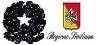 ISTITUTO COMPRENSIVO      SCUOLA dell’INFANZIA, PRIMARIA e SECONDARIA di 1° GRADO     Via F. Crispi, 25 - 98070 CASTELL’UMBERTO (ME) Tel: 0941 438055 – fax: 0941 438999       C. F. 95008750838 e – mail:meic83800e@istruzione.it pec:meic83800e@pec.istruzione.it    Sito web: www.iccastellumberto.edu.itAUTODICHIARAZIONEIl sottoscritto,Cognome.........................................................................Nome...................................................................Luogo di nascita.............................................................Data di nascita...................................................Documento di riconoscimento......................................................................Ruolo...............................................................(es. studente, docente, personale non docente, altro)nell’accesso presso l’Istituto Scolastico....................................................................................................sotto la propria responsabilità (se maggiorenne) o di quella di un esercente la responsabilitàgenitoriale, dichiara quanto segue: Di non presentare sintomatologia respiratoria o febbre superiore a 37.5° in data odiernae nei tre giorni precedenti; Di non essere stato in quarantena o isolamento domiciliare negli ultimi14giorni; Di non essere stato a contatto con persone positive, per quanto di loro conoscenza, negliultimi 14 giorni.La presente autodichiarazione viene rilasciata quale misura di prevenzione correlata conl’emergenza pandemica del SARS CoV2.Luogo e data............................................Firma leggibile(dell’interessato e/o dell’esercente la responsabilità genitoriale)....................................................................................